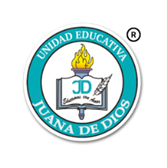 UNIDAD EDUCATIVA “JUANA DE DIOS”Urb. Los Jardines Calle Guayaquil entre Callejón 5ta Norte y Av. LojaTeléf. (593) 072 980 101   E- mail: info@juanadedios.comTEMARIOS PARA EXAMEN DE INGRESO ANTES DE SEXTO EGBASIGNATURA LENGUA Y LITERATURA El sustantivo y el artículoUso de las mayúsculasEl texto expositivoAdjetivos calificativos y determinativosLa noticiaDiferencias entre el mito y la leyendaElementos de la comunicación Uso de la “ll” y la “y”Conectores de tiempo y adición El verbo y el pronombreUso de los signos de puntuación básicos (punto, coma y dos puntos)El poema y sus elementosLa oración y su estructuraLas ideas principales y secundariasLos acentos y las tildesNota: Cada estudiante deberá traer materiales (esferos, colores, etc.) de manera que puedan desarrollar su examen con tranquilidad.Bibliografía: los temas los pueden revisar en el texto Santillana Aprendizajes de alto rendimiento de Lengua y literatura 5to año de básica.UNIDAD EDUCATIVA “JUANA DE DIOS”Urb. Los Jardines Calle Guayaquil entre Callejón 5ta Norte y Av. LojaTeléf.  (593) 072 980 101   E- mail : info@juanadedios.comTEMARIOS PARA EXAMEN DE INGRESO ESTUDIANTES DE SEXTO EGBASIGNATURA MATEMÁTICA Ejercicios y términos de sumas y restas.Propiedades de la adición.Números romanos Multiplicaciones de una, dos y tres cifras. Propiedades de la multiplicación. Clasificación de los triángulos por sus lados y ángulos. Divisiones de una y dos cifras con sus términos.Divisores de un número. Fracciones de una unidad (términos, lectura y fracciones propias e impropias) Números mixtos. Clasificación de los ángulos.Multiplicación y división de fracciones. Fracciones homogéneas y heterogéneas. Secuencias gráficasPerímetro y área de un cuadrado y rectángulo.  ModaNota: Cada estudiante deberá traer materiales (esferos, colores, etc.) de manera que puedan desarrollar su examen con normalidad.Bibliografía: los temas los pueden revisar en el texto Santillana Aprendizajes de alto rendimiento de Matemática 5to año de básica.UNIDAD EDUCATIVA PARTICULAR “JUANA DE DIOS” 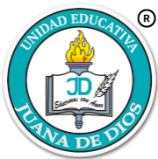 PERIODO DE ADMISIÓN 2024 -2025Temarios para pruebas de admisión Materia: inglésAño: Sexto año Temas: Superlative adjectivesComparative adjectivesUse of should/shouldn’t (suggestions)Countries (France, Germany, Italy, Spain, Sweden)Months, days, years. Use of Past simpleSea animals (shark, dolphin, clownfish, starfish, lobster)Adverbs of frequency (always, often, never)Use of Present simpleSchool subjects (Geography, math, history, science, art)Nota: Los estudiantes NO pueden traer diccionarios o cualquier otro material para la prueba de admisión. Los estudiantes SÍ deben traer esfero, borrador, sacapuntas, lápices de colores, etc.… 